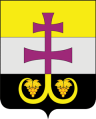 МУНИЦИПАЛЬНОЕ УЧРЕЖДЕНИЕ АДМИНИСТРАЦИЯ МУНИЦИПАЛЬНОГО ОБРАЗОВАНИЯ«ВЕШКАЙМСКИЙ РАЙОН» УЛЬЯНОВСКОЙ ОБЛАСТИПОСТАНОВЛЕНИЕ16.01.2019                                                                                                                                 № 29р. п. ВешкаймаО внесении изменений в постановление администрации муниципального образования «Вешкаймский район» от 29.04.2016 № 287 «Об утверждении муниципальной программы «Развитие и сохранение культуры муниципального образования «Вешкаймский район» на 2016-2018 годы»В целях приведения муниципальных правовых актов администрации муниципального образования «Вешкаймский район» в соответствие, постановляю:1. Внести в постановление администрации муниципального образования «Вешкаймский район» от 29.04.2016 №287 «Об утверждении муниципальной программы «Развитие и сохранение культуры муниципального образования «Вешкаймский район»» на 2016-2018 годы», следующие изменения:1.1. В наименовании постановления слова «на 2016-2018 годы» заменить словами «на 2016-2020 годы».1.2. В пункте 1 постановления слова «на 2016-2018 годы» заменить словами «на 2016-2020 годы».1.3.  В титульном листе паспорта Программы слова «на 2016-2018 годы» заменить словами «на 2016-2020 годы».1.4. Строку 1 паспорта Программы «Наименование Программы» изложить в следующей редакции: «                                                                                                 ». 1.5. Строку 3 паспорта Программы «Муниципальный заказчик муниципальной программы (муниципальный заказчик- координатор муниципальной программы)» изложить в следующей редакции: «                                                                                                                            ».1.6. Строку 4 паспорта Программы «Разработчики муниципальной Программы» изложить в следующей редакции:«                                                                                                                            ».1.7. Строку 5 паспорта Программы «Руководитель муниципальной Программы» изложить в следующей редакции:« ».1.8. Строку 8 паспорта Программы «Сроки реализации Программы» изложить в следующей редакции:« ».1.9. Строку 9 паспорта Программы «Объём и источники финансирования Программы» изложить в следующей редакции:«                                                                                                                     ».1.10. Абзац 6 Раздела 1 «Анализ и оценка проблемы, обоснование необходимости ее решения программным методом» Программы изложить в следующей редакции:«Принятие Программы «Развитие и сохранение культуры муниципального образования «Вешкаймский район» на 2016-2020годы» позволит найти новые организационно-управленческие решения, направленные на укрепление материально-технической базы учреждений культуры, развитие детского декоративно-прикладного творчества, а также на обеспечение пожарной безопасности учреждения».1.11. Раздел 4 Программы «Ресурсное обеспечение Программы»изложить в следующей редакции: «Ресурсное обеспечение Программы.Общий объем финансирования Программы за счет средств бюджета муниципального образования «Вешкаймский район» 108 763 872,17руб., в том числе:2016 год - 23 466 863,23 руб.2017 год - 28 756 676,48 руб.2018 год – 14 177 194,46 руб.2019 год – 21 700 969,00 руб.2020 год – 20 662 169,00 руб.- на подпрограмму «Развитие традиционной и национальной культуры Муниципального казённого учреждения Вешкаймский Районный Дом культуры на 2016 – 2020 годы» (Приложение № 1) 65 888 801,84 руб., в том числе:2016 год – 13 823 085,05 руб.2017 год – 19 457 623,66  руб.2018 год –7 085 167,13руб.2019 год – 13 280 863,00 руб.2020 год – 12 242 063,00 руб.- на подпрограмму «Развитие и сохранение библиотечного дела на 2016-2020гг. в муниципальном казённом учреждении культуры «Вешкаймская МБС» (Приложение №2) – 25 610 533,55, в том числе:2016 год – 5 876 915,03 руб.2017 год – 6 277 400,68 руб.2018 год – 4 359 531,84 руб.2019 год – 4 548 343,00 руб.2020 год – 4 548 343,00 руб.-на подпрограмму «Развитие муниципального казённого учреждения дополнительного образования «Детская школа искусств р.п.Вешкайма» на 2016-2020гг.»  (Приложение №3) – 16 870 551,37 руб., в том числе:2016 год – 3 372 877,74 руб.2017 год – 3 021 652,14 руб. 2018 год –2 732 495,49 руб.2019 год – 3 871 763,00 руб.2020 год – 3 871 763,00  руб.-на подпрограмму «Развитие муниципального казённого учреждения дополнительного образования «Детская школа искусств п.г.т. Чуфарово» на 2016-2018гг.»  (Приложение №4)- 393 985,41 руб., в том числе:2016 год – 393 985,41 руб.».1.12. Раздел 5 программы «Управление программой и контроль за ее реализацией» изложить в следующей редакции: «Управление программой и контроль за ее реализацией.Управление и контроль за реализацией Программы осуществляет администрация Муниципального образования «Вешкаймский район», муниципальное учреждение Управление по социальным вопросам и культуре администрации муниципального образования «Вешкаймский район».».1.13.Приложение №1 «Система индикаторов эффективности реализации Программы» к Программе изложить в следующей редакции:« Приложение №1Система индикаторов эффективности реализации Программы                                                                                                                      ».1.14. В наименовании Подпрограммы «Развитие традиционной и национальной культуры муниципального казённого учреждения Вешкаймский Районный Дом культуры на 2016-2018 годы» Приложения №1 к Программе «Развитие и сохранение культуры муниципального образования «Вешкаймский район» на 2016-2018 годы» слова «на 2016-2018 годы» заменить словами «на 2016-2020 годы». 1.15. Строку 1 паспорта Подпрограммы«Развитие традиционной и национальной культуры муниципального казённого учреждения Вешкаймский Районный Дом культуры на 2016-2018 годы» Приложения №1 к Программе «Развитие и сохранение культуры муниципального образования «Вешкаймский район» на 2016-2018 годы» «Наименование Подпрограммы» изложить в следующей редакции: «».1.16.	Строку 3 паспорта Подпрограммы «Развитие традиционной и национальной культуры муниципального казённого учреждения Вешкаймский Районный Дом культуры на 2016-2018 годы» Приложения №1 к Программе «Развитие и сохранение культуры муниципального образования «Вешкаймский район» на 2016-2018 годы»- «Государственный заказчик» изложить в следующей редакции: «                                                                                                                            ».1.17. Строку 8 паспорта Подпрограммы «Развитие традиционной и национальной культуры муниципального казённого учреждения Вешкаймский Районный Дом культуры на 2016-2018 годы» Приложения №1 к Программе «Развитие и сохранение культуры муниципального образования «Вешкаймский район» на 2016-2018 годы»- «Сроки реализации» изложить в следующей редакции:«  ».1.18. Строку 9 паспорта Подпрограммы «Развитие традиционной и национальной культуры муниципального казённого учреждения Вешкаймский Районный Дом культуры на 2016-2018 годы» Приложения № 1 к Программе «Развитие и сохранение культуры муниципального образования «Вешкаймский район» на 2016-2018 годы» - «Объём и источники финансирования Подпрограммы» изложить в следующей редакции:«    ».1.19. Раздел 4 подпрограммы «Развитие традиционной и национальной культуры муниципального казённого учреждения Вешкаймский Районный Дом культуры на 2016-2018 годы» Приложения №1к Программе «Развитие и сохранение культуры муниципального образования «Вешкаймский район» на 2016-2018годы» изложить в следующей редакции: «                                Ресурсное обеспечение Подпрограммы.Общий объем финансирования Подпрограммы за счет средств бюджета муниципального образования «Вешкаймский район» составит 65 888 801,84 руб., в том числе:2016 год – 13 823 085,05. руб.2017 год – 19 457 623,66 руб.2018 год – 7 085 167,13 руб.2019 год – 13 280 863,00 руб.2020 год – 12 242 063,00 руб.».1.20.Раздел 5 подпрограммы «Развитие традиционной и национальной культуры муниципального казённого учреждения Вешкаймский Районный Дом культуры на 2016-2018 годы» Приложения №1 к Программе «Развитие и сохранение культуры муниципального образования «Вешкаймский район» на 2016-2018 годы» изложить в следующей редакции:«Управление и контроль за реализацией программы осуществляет муниципальное учреждение Управление по социальным вопросам и культуре администрации муниципального образования «Вешкаймский район».               1.21. Приложение №1 «Система подпрограммных мероприятий» к Подпрограмме «Развитие традиционной и национальной культуры муниципального казённого учреждения Вешкаймский Районный Дом культуры на 2016-2018 годы» Приложения № 1 к Программе «Развитие и сохранение культуры муниципального образования «Вешкаймский район» на 2016-2018 годы» изложить в следующей редакции: «Приложение №1Система подпрограммных мероприятий».1.22. Приложение №2 «Система индикаторов эффективности реализации Подпрограммы» к Подпрограмме «Развитие традиционной и национальной культуры муниципального казённого учреждения Вешкаймский Районный Дом культуры на 2016-2018 годы»Приложения №1 к Программе «Развитие и сохранение культуры муниципального образования «Вешкаймский район» на 2016-2018 годы» изложить в следующей редакции:«                                                                                                           Приложение №2Система индикаторов эффективности реализации подпрограммы».1.23. В наименовании Подпрограммы «Развитие и сохранение библиотечного дела на 2016-.г. в муниципальном казённом учреждении культуры «Вешкаймская МБС»» Приложения №2 к муниципальной Программе «Развитие и сохранение культуры муниципального образования «Вешкаймский район» на 2016-2018 годы» слова «на 2016-.г.» заменить словами «на 2016-2020 годы».1.24. Строку 1 паспорта Подпрограммы«Развитие и сохранение библиотечного дела на 2016-.г. в муниципальном казённом учреждении культуры «Вешкаймская МБС»» Приложения №2к Программе «Развитие и сохранение культуры муниципального образования «Вешкаймский район» на 2016-2018 годы» «Наименование Подпрограммы» изложить в следующей редакции: «».1.25.Строку 3 паспорта Подпрограммы«Развитие и сохранение библиотечного дела на 2016-2018 гг. в муниципальном казённом учреждении культуры «Вешкаймская МБС»»Приложения № 2 к Программе «Развитие и сохранение культуры муниципального образования «Вешкаймский район» на 2016-2018 годы»«Заказчик» изложить в следующей редакции: «                                                                                                                            ».1.26.Строку 5 паспорта Подпрограммы«Развитие и сохранение библиотечного дела на 2016-.г. в муниципальном казённом учреждении культуры «Вешкаймская МБС»» Приложения № 2 к Программе «Развитие и сохранение культуры муниципального образования «Вешкаймский район» на 2016-2018 годы» «Руководитель подпрограммы» изложить в следующей редакции:«                                                                                                                            ».1.27. Строку 8 паспорта Подпрограммы «Развитие и сохранение библиотечного дела на 2016-.г. в муниципальном казённом учреждении культуры «Вешкаймская МБС»» Приложения № 2 к Программе «Развитие и сохранение культуры муниципального образования «Вешкаймский район» на 2016-2018годы» «Сроки реализации» изложить в следующей редакции:«                ».1.28. Строку 9 паспорта Подпрограммы «Развитие и сохранение библиотечного дела на 2016-.г. в муниципальном казённом учреждении культуры «Вешкаймская МБС»» Приложения № 2к Программе «Развитие и сохранение культуры муниципального образования «Вешкаймский район» на 2016-2018 годы» - «Объёмы финансирования Подпрограммы» изложить в следующей редакции:«         ».1.29.Строку 11 паспорта Подпрограммы «Развитие и сохранение библиотечного дела на 2016-.г. в муниципальном казённом учреждении культуры «Вешкаймская МБС»» Приложения № 2к Программе «Развитие и сохранение культуры муниципального образования «Вешкаймский район» на 2016-2018 годы» - «Контроль за исполнением Подпрограммы» изложить в следующей редакции:«                                                                                                                            ».1.30. Раздел 4 подпрограммы «Развитие и сохранение библиотечного дела на 2016-.г. в муниципальном казённом учреждении культуры «Вешкаймская МБС»» Приложения № 2к Программе «Развитие и сохранение культуры муниципального образования «Вешкаймский район» на 2016-2018годы» изложить в следующей редакции: «4. Ресурсное обеспечение ПодпрограммыФинансирование Подпрограммы осуществляется из бюджета муниципального образования «Вешкаймский район». Общий объем бюджетного финансирования Подпрограммы составит 25 610 533,55 руб., в том числе:2016 год – 5 876 915,03 руб.2017 год – 6 277 400,68 руб.2018 год – 4 359 531,84 руб.2019 год – 4 548 343,00 руб.2020 год – 4 548 343,00 руб.».1.31.Раздел 5 подпрограммы «Развитие и сохранение библиотечного дела на 2016-.г. в муниципальном казённом учреждении культуры «Вешкаймская МБС»» Приложения № 2 к Программе «Развитие и сохранение культуры муниципального образования «Вешкаймский район» на 2016-2018 годы» изложить в следующей редакции: «Управление и контроль за реализацией программы осуществляет муниципальное учреждение Управление по социальным вопросам и культуре администрации муниципального образования «Вешкаймский район».               ».1.32. Приложение №1 «Система подпрограммных мероприятий» к Подпрограмме «Развитие и сохранение библиотечного дела на 2016-.г. в муниципальном казённом учреждении культуры «Вешкаймская МБС»» к Программе «Развитие и сохранение культуры муниципального образования «Вешкаймский район» на 2016-2018 годы» изложить в следующей редакции:«    Приложение №1Система подпрограммных мероприятий».1.33. Приложение №2 «Система индикаторов эффективности реализации подпрограммы» к Подпрограмме «Развитие и сохранение библиотечного дела на 2016-.г. в муниципальном казённом учреждении культуры «Вешкаймская МБС»» Приложения № 2 к муниципальной Программе «Развитие и сохранение культуры муниципального образования «Вешкаймский район» на 2016-2018 годы» изложить в следующей редакции:«                                                                                                      Приложение №2Система индикаторов эффективности реализации подпрограммы».1.34. В наименовании Подпрограммы «Развитие муниципального казённого учреждения дополнительного образования «Детская школа искусств р.п.Вешкайма» на 2016-2018 годы» Приложения № 3к Программе «Развитие и сохранение культуры муниципального образования «Вешкаймский район» на 2016-2018 годы» слова «на 2016-2018 годы» заменить словами «на 2016-2020 годы».1.35. Строку 1 паспорта Подпрограммы«Развитие муниципального казённого учреждения дополнительного образования «Детская школа искусств р.п.Вешкайма» на 2016-2018 годы» Приложения № 3 к Программе «Развитие и сохранение культуры муниципального образования «Вешкаймский район» на 2016-2018 годы» «Наименование Подпрограммы» изложить в следующей редакции: «».1.36.Строку 3 паспорта Подпрограммы«Развитие муниципального казённого учреждения дополнительного образования «Детская школа искусств р.п.Вешкайма» на 2016-2018 годы» Приложения № 3 к Программе «Развитие и сохранение культуры муниципального образования «Вешкаймский район» на 2016-2018 годы» «Заказчик Подпрограммы» изложить в следующей редакции: Муниципальное учреждение Управление по социальным вопросам и культуре администрации муниципального образования «Вешкаймский район».1.37.Строку 5 паспорта Подпрограммы«Развитие муниципального казённого учреждения дополнительного образования «Детская школа искусств р.п.Вешкайма» на 2016-2018 годы» Приложения № 3 к Программе «Развитие и сохранение культуры муниципального образования «Вешкаймский район» на 2016-2018 годы» «Руководитель Подпрограммы» изложить в следующей редакции: «                                                                                                                            ».1.38. Строку 8 паспорта Подпрограммы «Развитие муниципального казённого учреждения дополнительного образования «Детская школа искусств р.п.Вешкайма» на 2016-2018 годы» Приложения №3 кПрограмме «Развитие и сохранение культуры муниципального образования «Вешкаймский район» на 2016-2018 годы» «Сроки и этапы реализации Подпрограммы» изложить в следующей редакции:«    ».1.39. Строку 9 паспорта Подпрограммы «Развитие муниципального казённого учреждения дополнительного образования «Детская школа искусств р.п.Вешкайма» на 2016-2018 годы»Приложение № 3 к Программе «Развитие и сохранение культуры муниципального образования «Вешкаймский район» на 2016-2018 годы» - «Объём и источники финансирования Подпрограммы» изложить в следующей редакции:«».1.40. Раздел 4 подпрограммы«Развитие муниципального казённого учреждения дополнительного образования «Детская школа искусств р.п.Вешкайма» на 2016-2018 годы» Приложения №3 к Программе «Развитие и сохранение культуры муниципального образования «Вешкаймский район» на 2016-2018годы» изложить в следующей редакции: «4. Ресурсное обеспечение Подпрограммы Общий объем финансирования Подпрограммы за счет средств бюджета муниципального образования «Вешкаймский район» составит – 16 870 551,3 рублей. В том числе:2016 год – 3 372 877,74 руб.2017 год – 3 021 652,14 руб. 2018 год –2 732 495,49 руб.2019 год – 3 871 763,00 руб.2020 год – 3 871 763,00 руб.».1.41.Раздел 5 подпрограммы«Развитие муниципального казённого учреждения дополнительного образования «Детская школа искусств р.п.Вешкайма» на 2016-2018 годы» Приложения №3 к Программе «Развитие и сохранение культуры муниципального образования «Вешкаймский район» на 2016-2018 годы» изложить в следующей редакции: «                   Управление Подпрограммой и контроль ее реализации.		Общее руководство реализацией Подпрограммы осуществляет глава администрации муниципального образования «Вешкаймский район».	Текущее руководство реализацией Подпрограммы осуществляет начальник муниципального учреждения управления по социальным вопросам и культуре администрации муниципального образования «Вешкаймский район».	Исполнитель мероприятий Подпрограммы - МКУ ДО «ДШИ р.п.Вешкайма» представляет информацию о ходе её реализации ежемесячно до 10 числа месяца, следующего за отчётным, начальнику управления по делам культуры и организации досуга населения администрации муниципального образования «Вешкаймский район».	По итогам обобщения предоставленной информации о ходе реализации Подпрограммы начальник управления по делам культуры информирует о её выполнении главу администрации муниципального образования «Вешкаймский район».1.43. Приложение №1 «Система подпрограммных мероприятий» к Подпрограмме «Развитие муниципального казённого учреждения дополнительного образования «Детская школа искусств р.п.Вешкайма» на 2016-2018 годы» Приложение № 3 к Программе «Развитие и сохранение культуры муниципального образования «Вешкаймский район» на 2016-2018 годы» изложить в следующей редакции:«                                                                                                           Приложение №1Система подпрограммных мероприятий».1.39. Приложение №2 «Система индикаторов эффективности реализации Подпрограммы» к Подпрограмме Развитие муниципального казённого учреждения дополнительного образования «Детская школа искусств р.п.Вешкайма» на 2016-2018 годы»Приложение № 3 к Программе «Развитие и сохранение культуры муниципального образования «Вешкаймский район» на 2016-2018 годы» изложить в следующей редакции:«                                                                                               Приложение №2Система индикаторов эффективности реализации Подпрограммы ».2.Признать утратившим силу постановление администрации муниципального образования «Вешкаймский район» от 12.02.2018 № 113 «О внесении изменений в постановление администрации муниципального образования «Вешкаймский район» от 29.04.2016 № 287 «Об утверждении муниципальной программы «Развитие и сохранение культуры муниципального образования «Вешкаймский район» на 2016-2018 годы».3. Контроль за исполнением настоящего постановления возложить на начальника управления по социальным вопросам и культуре администрации муниципального образования «Вешкаймский район».4. Настоящее постановление вступает в силу не ранее дня его обнародования.Глава администрации муниципального образования «Вешкаймский район»			                                                     Т.Н. Стельмах1НаименованиеПрограммы«Развитие и сохранение культуры муниципального образования «Вешкаймский район» на 2016-2020 годы»3Муниципальный заказчик муниципальной программы (муниципальный заказчик- координатор муниципальной программы)Муниципальное учреждение Управление по социальным вопросам и культуре администрации муниципального образования «Вешкаймский район».4Разработчики муниципальной программыМуниципальное учреждение Управление по социальным вопросам и культуре администрации муниципального образования «Вешкаймский район».5Руководитель муниципальной программыНачальник муниципального учреждения Управление по социальным вопросам и культуре администрации муниципального образования «Вешкаймский район».8Сроки        реализации Программы2016-2020 годы9Объем и источники             финансирования ПрограммыОбщий объем финансирования Программы за счет средств бюджета муниципального образования «Вешкаймский район» на 2016 – 2020 годы составит 108 763 872,17 руб., в том числе:2016 год- 23 466863,23 руб.2017 год -28 756 676,48 руб.2018 год –14 177194,46 руб.2019 год –21 700 969,00 руб.2020 год –20 662 169,00 руб.-на подпрограмму «Развитие традиционной и национальной культуры Муниципального казённого учреждения Вешкаймский Районный Дом культуры на 2016 – 2020 годы» (Приложение № 1) – 65 888 801,84 руб., в том числе:2016 год – 13 823 085,05 руб.2017 год – 19 457 623,66  руб.2018 год  – 7 085 167,13руб.2019 год – 13 280863,00 руб.2020 год – 12 242063,00 руб.-на подпрограмму «Развитие и сохранение библиотечного дела на 2016-2020г.г. в муниципальном казённом учреждении культуры «Вешкаймская МБС»»(Приложение №2) –25 610 533,55, в том числе:2016 год – 5 876 915,03 руб.2017 год – 6 277400,68 руб.2018 год – 4 359 531,84 руб.2019 год – 4 548 343,00 руб.2020 год – 4548 343,00 руб.-на подпрограмму «Развитие Муниципального казённого учреждения дополнительного образования  «Детская школа искусств р.п.Вешкайма» на 2016-2020годы» (Приложение № 3) – 16 870 551,37руб.,в том числе:2016 год – 3 372877,74 руб.2017 год – 3 021 652,14 руб. 2018 год –2 732 495,49 руб.2019 год – 3 871 763,00 руб.2020 год – 3 871 763,00  руб.-на подпрограмму «Развитие муниципального казённого учреждения дополнительного образования «Детская школа искусств п.г.т. Чуфарово» на 2016-2018годы» (Приложение № 4) – 393985,41 руб., в том числе:2016 год – 393 985,41 руб.№ п/пЦелевой индикаторЗначение на конец каждого года реализации ПрограммыЗначение на конец каждого года реализации ПрограммыЗначение на конец каждого года реализации ПрограммыЗначение на конец каждого года реализации ПрограммыЗначение на конец каждого года реализации Программы№ п/пЦелевой индикатор2016201720182019202012345671.Доля отреставрированных и отремонтированных зданий муниципальных учреждений культуры за период реализации Программы от общего количества муниципальных учреждений культуры, %30405060702.Доля технически переоснащённых муниципальных учреждений культуры за период реализации Программы от общего количества муниципальных учреждений культуры, %20304050603.Доля выездных мероприятий в регионы Российской Федерации муниципальных учреждений культуры, к общему количеству мероприятий муниципальных учреждений культуры, %1,82,02,22,42,64.Количество мероприятий по сохранению, возрождению и развитию Национальной культуры, организованных муниципальными учреждениями культуры, за период реализации Программы, единиц 16161718195.Доля технически переоснащённых муниципальных учреждений культуры за период реализации Программы от общего количества муниципальных учреждений культуры, %40506070806.Доля компьютеризированных и подключённых к информационно-телекоммуникационной сети Интернет учреждений культуры от общего количества учреждений культуры, требующих модернизации в сфере информационных технологий, %50556065701НаименованиеПодпрограммы«Развитие традиционной и национальной культуры муниципального казённого учреждения Вешкаймский Районный Дом культуры на 2016-2020 годы»3Государственный заказчикМуниципальное учреждение Управление по социальным вопросам и культуре администрации муниципального образования «Вешкаймский район»8Сроки        реализации 2016-2020 годы9Объем и источники             финансирования ПодпрограммыОбщий объем финансирования Подпрограммы за счет средств бюджета муниципального образования «Вешкаймский район» составит 108 763 872,17 руб., в том числе:2016 год - 23 466 863,23 руб.	2017 год - 28 756 676,48 руб.2018 год – 14 177 194,46 руб.2019 год – 21 700 969,00 руб.2020 год – 20 662 169,00 руб.№п/пНаименование мероприятияИсполнителиКод бюджетной классификацииОбъём финансирования по годамОбъём финансирования по годамОбъём финансирования по годамОбъём финансирования по годамОбъём финансирования по годам№п/пНаименование мероприятияИсполнителиКод бюджетной классификации201620172018	201920201Заработная плата работников МКУ Вешкаймский РДК Муниципальное казённое учреждение Вешкаймский Районный Дом культуры558080167101605001112119268324,2910322165,791903884,33694373069437302Отчисления с заработной платыМуниципальное казённое учреждение Вешкаймский Районный Дом культуры558080167101605001192132 184573,66330419,791243203,09209701020970103Услуги связи, пользование сетью интернетМуниципальное казённое учреждение Вешкаймский Районный Дом культуры5580801671016050024222147980,4688963,6689359,5472 000,071550Услуги транспортаМуниципальное казённое учреждение Вешкаймский Районный Дом культуры55808016710160500242222484,004Коммунальные услуги (тепловая энергия, водоотведение, водоснабжение, электроэнергия)Муниципальное казённое учреждение Вешкаймский Районный Дом культуры558080167101605002442231268722,941800187,162005911,12162960316296036Сбор, вывоз и утилизация ТБОМуниципальное казённое учреждение Вешкаймский Районный Дом культуры5580801671016050024422555644,729833,5929445,0029445,0029445,007Техническое обслуживание пожарной сигнализации и системы оповещения при пожарах Муниципальное казённое учреждение Вешкаймский Районный Дом культуры 55808016710160500244225040502,19 25300,4379200,0079200,008Ремонт РДК и его отделенийМуниципальное казённое учреждение Вешкаймский Районный Дом культуры558080167101605002442250411435,97219184,97803585,0065861,0010Предрейсовый и послерейсовый медицинский осмотр водителяМуниципальное казённое учреждение Вешкаймский Районный Дом культуры5580801671016050024422611 000,07400,0012 000,012 000,012000,0011Страхование автомобиляМуниципальное казённое учреждение Вешкаймский Районный Дом культуры558080167101605002442264548,964321,514094,064500,04500,0012Расколка распиловка дровМуниципальное казённое учреждение Вешкаймский Районный Дом культуры55808016710160500244226327815,02369888,60324904,50154580,0043666413Консультационные услуги программиста. Обновление программы 1 Спредриятие.Муниципальное казённое учреждение Вешкаймский Районный Дом культуры5580801671016050024422623687,041664,0030756,000,014Изготовление ЭЦПМуниципальное казённое учреждение Вешкаймский Районный Дом культуры558080167101605002442262000,0700,0015Ремонт музеяМуниципальное казённое учреждение Вешкаймский Районный Дом культуры 55808016710160500244226077307,6550000,000,00,016Изготовление баннера Муниципальное казённое учреждение Вешкаймский Районный Дом культуры558080167101605002442266364,0017350,000017Пошив костюмовМуниципальное казённое учреждение Вешкаймский Районный Дом культуры5580801671016050024422604967,0418Прокатная плата за кинофильмыМуниципальное казённое учреждение Вешкаймский Районный Дом культуры558080167101605002442264 000,019Проверка сметной документацииМуниципальное казённое учреждение Вешкаймский Районный Дом культуры5580801671016050024422612700,000,00,020Проведение мероприятийМуниципальное казённое учреждение Вешкаймский Районный Дом культуры5580801671016050024429693960,0086365,0033225,000021Приобретение огнетушителейМуниципальное казённое учреждение Вешкаймский Районный Дом культуры558080167101605002443104590,0016000,0016000,00022Приобретение блока СКИЗ,системы мониторинга и оповещения на автомобильМуниципальное казённое учреждение Вешкаймский Районный Дом культуры5580801671016050024431053400,000,000,000,0023Приобретение музыкального оборудования (микшерный пульт, колонки и т.д.),кинооборудования, кресел для кинозалаМуниципальное казённое учреждение Вешкаймский Районный Дом культуры5580801671016050024431056901,335000 000,0020946,57615310024Приобретение канцелярских и хозяйственных товаров Муниципальное казённое учреждение Вешкаймский Районный Дом культуры5580801671016050024434079788,9863320,25275810,67500009860025Приобретение дров для отопления отделений МКУ Вешкаймский РДКМуниципальное казённое учреждение Вешкаймский Районный Дом культуры55808016710160500244340214500,0470000,00703335,0046160046160026Приобретение бензина АИ 92Муниципальное казённое учреждение Вешкаймский Районный Дом культуры55808016710160500244340120831,36193131,4696622,85262800,00262800,0027Плата за негативное воздействие на окружающую средуМуниципальное казённое учреждение Вешкаймский Районный Дом культуры5580801671016050085329235152,330049500,0049500Итого13823085,0519457623,667085167,1313280863,0012242063№п/пЦелевой индикаторЕд. изм.Показатели эффективности реализации программыПоказатели эффективности реализации программыПоказатели эффективности реализации программыПоказатели эффективности реализации программыПоказатели эффективности реализации программы№п/пЦелевой индикаторЕд. изм.20162017201820192020123456781.Увеличение числа посетителей клубов и любительских объединений%11,52222.Укрепление материально-технической базы%555553.Увеличение числа мероприятий%11,52224.Увеличение количества посетителей на мероприятиях%11,52221НаименованиеПодпрограммыРазвитие и сохранение библиотечного дела на 2016-2020г.г. в муниципальном казённом учреждении культуры «Вешкаймская МБС»3ЗаказчикМуниципальное учреждение Управление по социальным вопросам и культуре администрации муниципального образования «Вешкаймский район»5Руководитель подпрограммыНачальник Управления по социальным вопросам и культуре администрации муниципального образования «Вешкаймский район»8Сроки        реализации 2016-2020 годы9Объем и источники             финансирования ПодпрограммыОбщий объем финансирования Подпрограммы за счет средств бюджета муниципального образования «Вешкаймский район» составит – 25 610 533,55 руб., в том числе:2016 год – 5 876 915,03 руб.2017 год – 6 277 400,68 руб.2018 год – 4 359 531,84 руб.2019 год – 4 548 343,00 руб.2020 год – 4 548 343,00 руб.11Контроль за исполнением ПодпрограммыОсуществляется муниципальным учреждением Управление по социальным вопросам и культуре администрации муниципального образования «Вешкаймский район»№п/пНаименование мероприятияИсполнителиКод бюджетной классификацииОбъём финансирования по годамОбъём финансирования по годамОбъём финансирования по годамОбъём финансирования по годамОбъём финансирования по годам№п/пНаименование мероприятияИсполнителиКод бюджетной классификации201620172018201920201Заработная плата работников МКУК «Вешкаймская МБС»МКУК «Вешкаймская МБС»558080167808605101112114005231,374600699,613212084,25259666725966672Отчисления с заработной платыМКУК «Вешкаймская МБС»55808067808605101192131095891,81924745,09298690,927841937841933Услуги связи, пользование сетью интернетМКУК «Вешкаймская МБС»5580801678086051024222192935,69105743,50102499,9888585885854Коммунальные услуги (тепловая энергия, водоотведение, водоснабжение, электроэнергия)МКУК «Вешкаймская МБС»55808016780860510244223377106,80335307,98420035,753592793592795Услуги по содержанию имущества (вывоз сухого мусора, утилизация ТБО, техническое обслуживание пожарной сигнализации, )МКУК «Вешкаймская МБС»558080167101605002442258058,113276,6035026,001762191762196Прочие услуги (предр., и послер.мед. осмотр водителя, изготовление баннера,страховка автотранспорта, расколкараспиловкаМКУК «Вешкаймская МБС»5580801678086051024422682297,4582690,4387003,3413700013700078Расходы на топливную древесинуМКУК «Вешкаймская МБС»5580801671016050024434015600,0060000,00112400,002454002454009Расходы на горюче-смазочные материалыМКУК «Вешкаймская МБС»55808016710160500244340131240,75116755,4724476,60125000125000,0010Увеличение стоимости материальных запасов (концелярские,хозяйственныетовры)МКУК «Вешкаймская МБС»5580801671016050024434037998,0013583,5066475,00160001600011Плата за негативное воздействие на окружающую средуМКУК «Вешкаймская МБС»5580801678086051085229023085,3100012Абонентский терминалМКУК «Вешкаймская МБС»558080167101605002443102469,745198,500013Налоги и сборы по уплате налоговМКУК «Вешкаймская МБС»558080167808605108522915000,005000,00840,002000020000Итого5876915,036277400,684359531,8445483434548343№п/пЦелевой индикаторЕд. изм.Показатели эффективности реализации программыПоказатели эффективности реализации программыПоказатели эффективности реализации программыПоказатели эффективности реализации программыПоказатели эффективности реализации программы№п/пЦелевой индикаторЕд. изм.2016201720182019202012345671.Улучшение комплектования библиотечных фондов %50505560702.Улучшение обслуживания населения%68,468,568,568,568,53.Уровень фактической обеспеченности населения библиотеками от нормативной потребности%1001001001001004.Доля обновления компьютерной (ПК) и копировально-множительной техники (КМТ)%50556065705.Количество выданных библиотечных документов (условная книговыдача)Экз.279  000279 500280 000280 200280 4006.Обновляемость библиотечного фонда%1,21,31,41,41,47.Обращаемость книжного фонда%1,71,81,9221НаименованиеПодпрограммы«Развитие муниципального казённого учреждения дополнительного образования «Детская школа искусств р.п.Вешкайма» на 2016-2020 годы»5	Руководитель ПодпрограммыНачальник Управления по социальным вопросам и культуре администрации муниципального образования «Вешкаймский район».8Сроки и этапыреализации Подпрограммы2016-2020 годы9Объем и источники             финансирования ПодпрограммыОбщий объем финансирования Подпрограммы за счет средств бюджета муниципального образования «Вешкаймский район» составит – 16 870 551,37рублей. В том числе:2016 год – 3 372 877,74 руб.2017 год – 3 021 652,14 руб. 2018 год –2 732 495,49 руб.2019 год – 3 871 763,00 руб.2020 год – 3 871 763,00 руб.№п/пНаименование мероприятияИсполнителиКод бюджетной классификацииОбъём финансирования по годамОбъём финансирования по годамОбъём финансирования по годамОбъём финансирования по годамОбъём финансирования по годам№п/пНаименование мероприятияИсполнителиКод бюджетной классификации201620172018201920201Заработная плата работников МКУДО «ДШИ р.п. Вешкайма»558070367909605201112112592378,002754807,672401539,49277348027734802Отчисления с заработной платыМКУДО «ДШИ р.п. Вешкайма»55807036790960520119213618558,1785410,36189826,578375908375903Командировочные расходыМКУДО «ДШИ р.п. Вешкайма»5580703679096052011221200004Транспортные услугиМКУДО «ДШИ р.п. Вешкайма»558070367909605201192229000,000005Услуги связи, пользование сетью интернетМКУДО «ДШИ р.п. Вешкайма»5580703679096052011922112350,4916733,4612880,1414000,00140006Коммунальные услуги(эл.энергия,теплоэнергия,водоснабжениеМКУДО «ДШИ р.п. Вешкайма»5580703679096052011922369394,6734953,1388418884187Услуги по содержанию имущества(вывоз сухого мусора, утилизация ТБО, техническое обслуживание пожарной сигнализации, электроизмерительные работы, услуги по дератизации)МКУДО «ДШИ р.п. Вешкайма»5580703679096052011922517942,8741518,3733811,161057751057758Прочие услуги ( консультационные услуги, электронного документооборота, услуги нотариуса, изготовление баннеров, вывески)МКУДО «ДШИ р.п. Вешкайма»5580703679096052011922612701,9825532,6134335,0030000300009Проведение отчетного концерта, выпускного вечераМКУДО «ДШИ р.п. Вешкайма»5580703679096052024429615452,004800,003000,00010Увеличение стоимости основных средств (приобретение водонагревателя ,огнетушителей)МКУДО «ДШИ р.п. Вешкайма»558070367909605202443106400,003600,0018500,00011Увеличение стоимости материальных запасов (канцелярские хозяйственные товары, строй материалыМКУДО «ДШИ р.п. Вешкайма»5580703679096052024434031947,0019855,003650,00100001000012Пошив концертных костюмов для народного хореографического коллектива «Гармония» обслуживание школьного сайтаМКУДО «ДШИ р.п. Вешкайма»558070367909605202443405580703679096052024422639360,0013Подготовка и повышение кадров по работе с детьмиМКУДО «ДШИ р.п. Вешкайма»558070367909605202442262042,014Прохождение ежегодного медицинского осмотра работников школы, гигиеническое обучение без выдачи ЛМКМКУДО «ДШИ р.п. Вешкайма»5580703679096052024422614745,23Налоги, сборы55807036790960520853 292 1250012500Итого3372877,743021652,142732495,4938717633871763№ п/пЦелевой индикаторЕд. изм.Значение на конец каждого года реализации ПрограммыЗначение на конец каждого года реализации ПрограммыЗначение на конец каждого года реализации ПрограммыЗначение на конец каждого года реализации ПрограммыЗначение на конец каждого года реализации Программы№ п/пЦелевой индикаторЕд. изм.20162017201820192020123456781.Увеличение доли обучающихся, повысивших результаты обучения %40506070752.Расширение спектра дополнительных образовательных услуг %50556065703.Повышение степени удовлетворенности качеством образования в школе со стороны различных субъектов %40607080854.Сохранение контингента учащихся%90951001001005.Укрепление материально-технической базы школы%40506070806.Увеличение доли детей, включенных в систему адресной поддержки одаренных детей%5055606570